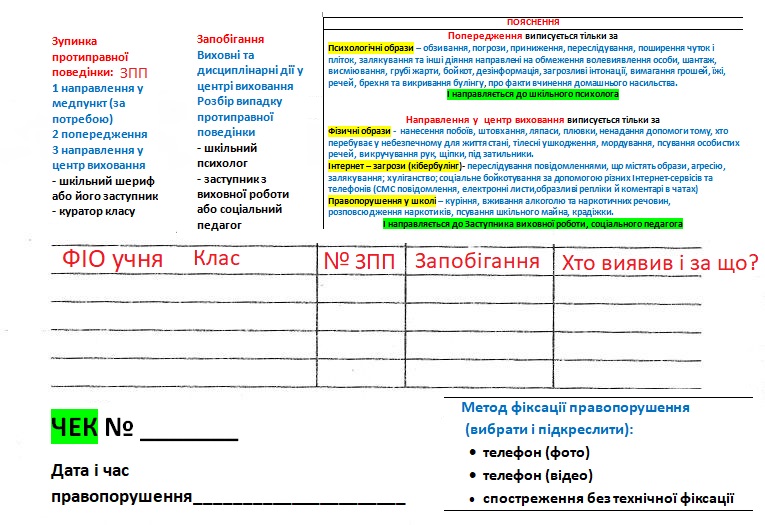 ________________________________________________________________________________